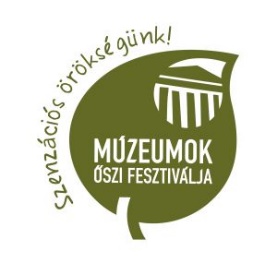 ISKOLÁNK SZENZÁCIÓS ÖRÖKSÉGEMÚZEUMOK ŐSZI FESZTIVÁLJA 2018 ALKOTÓPÁLYÁZATAdatlapKorcsoport:      1. korcsoport: 1-4. osztály      2. korcsoport: 5-8. osztályIskola hivatalos neve:Iskola levelezési címe:Osztály:Az alkotás címe:Videó esetén a Youtube linkje:Rövid szöveges magyarázat a pályamunkához (max. 1000 karakter):Osztályfőnök neve:Osztályfőnök e-mail címe:Osztályfőnök telefonszáma:A pályamunka készítőinek neve (opcionálisan megadható):……………………………………..2018…………..hó…………..nap						……………………………………………………….							osztályfőnök aláírása